ใบงานเรื่อง  การแก้โจทย์ปัญหาเกี่ยวกับพื้นที่รูปสามเหลี่ยมคำชี้แจง		ให้นักเรียนแสดงวิธีทำโจทย์ปัญหาต่อไปนี้ลุงมีที่ดิน 160 ตารางวา ทำแปลงปลูกดอกไม้เป็นรูปสามเหลี่ยมมุมฉาก ซึ่งมีด้านประกอบมุมฉาก       ยาว 8 วา และ 5 วา ลุงเหลือที่ดินกี่ตารางวา	วิธีทำ	 													ตอบ	  												                                                                  บ้านนี้มีพื้นที่ดังรูป ต้องการขายพื้นที่ส่วนที่ระบาย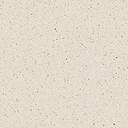 		บ้านหลังนี้ขายพื้นที่ไปกี่ตารางเมตรวิธีทำ	  															ตอบ	  												